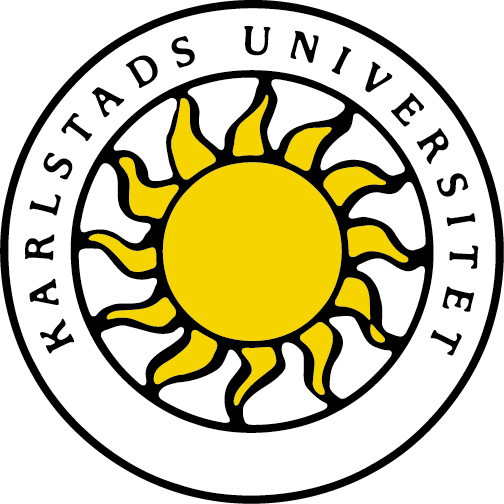 Bedömningsunderlag för verksamhetsförlagd utbildning, VFU 3Grundlärarprogrammet inriktning FritidshemLärarutbildarens uppgiftDin uppgift som lokal lärarutbildare (LLU) är att stödja den enskilde lärarstudentens utveckling till professionell lärare genom att uppmuntra, utmana och bedöma studentens insatser. Du som lärarutbildare ansvarar för att observera studentens undervisning och föra strukturerade handledarsamtal på avsatt tid. Under denna tid ska studenten reflektera över sin undervisning och sin yrkesroll och därigenom identifiera sina starka och svaga sidor. Det är av stor betydelse att du som lärarutbildare erbjuder studenten förutsättningar att ta del av alla förekommande arbetsuppgifter.Om det finns risk att studenten inte kommer att uppnå ett eller flera lärandemål ska du kontakta universitetets lärarutbildare snarast för att gemensamt diskutera behov av extra stöd och en eventuell handlingsplan.Det här underlaget ska användas vid planering av VFU-perioden och vid samtal mellan studenten och dig som lärarutbildare kring studentens fortlöpande utveckling. Det kommer också att användas som diskussionsunderlag i samband med trepartssamtal. Vid avslutad VFU ska du fylla i underlaget, gå igenom det med din student och sedan maila det till universitetets lärarutbildare via din arbets-e-post. Studenten ska också få en kopia.Läs detta innan du fyller i bedömningsunderlaget Som lokal lärarutbildare ansvarar du för att ge underlag för bedömning av åtta lärandemål, men studenten måste få möjlighet att utveckla sina kunskaper inom samtliga lärandemål (se nedan).Markera Nej om studenten inte visat tillfredsställande kunskaper och handlingar utifrån bedömningsanvisningarna.Markera Ja om du bedömer att studentens kunskaper och handlingar når lärandemålet.Markera Ja, med hög kvalitet om du bedömer att studentens kunskaper och handlingar uppvisar kvaliteter enligt anvisningar nedan. Du ska motivera din bedömning i kommentarsfältet till respektive lärandemål.Du ska ge kommentarer av framåtsyftande karaktär med förslag på utvecklingsområden och strategier eller metoder för att studenten ska komma vidare i sin utveckling.Att nå ett mål med hög kvalitetAtt studenten nått ett lärandemål med hög kvalitet innebär att studenten visar särskilt goda kvaliteter i relation till målet, som exempelvis högre grad av: självständighetforskningsförankring (relevans, tydlighet, tillämpning)ämnes- och ämnesdidaktisk kompetensanalysförmågareflektionsförmågahandlingsförmåga (omsättning till praktik).Lärandemål för VFU 3Efter avslutad delkurs ska studenten kunna:gestalta och förmedla de grundläggande värden som anges i skollagen och i läroplanen,med viss självständighet och i samarbete med andra förebygga, hantera och bearbeta konflikter i enlighet med skolans och fritidshemmets styrdokument,med viss självständighet integrera ett normkritiskt perspektiv med fokus på jämställdhet och jämlikhet i undervisningen i skola och fritidshem,kommunicera professionsinriktat med elever, vårdnadshavare och personal både i grupp och enskilt, med ett för sammanhanget funktionellt och adekvat språkbruk i tal och skrift,med viss självständighet planera, leda, genomföra och utvärdera sekvenser av undervisning samt teoretiskt förankrat i ämneskunskap och ämnesdidaktik,självständigt och i samarbete med andra identifiera elevers olika förutsättningar och specialpedagogiska behov och vidta relevanta åtgärder vid planering, genomförande och utvärdering av undervisning,med viss självständighet beskriva och tillämpa olika sätt att observera och dokumentera i ett verksamhetsutvecklande syfte,med viss självständighet organisera och dokumentera bedömning, samt under handledning, på tillämpliga sätt, kommunicera detta med elever, vårdnadshavare och personal samtreflektera över den egna professionsutvecklingen samt identifiera vidare behov av utveckling (examineras på universitetet).Med viss självständighet innebär att studenten visar sin kunskap och förmåga relativt självständigt men med stöd av handledaren i delar av planering och/eller genomförande.Att självständigt nå målet innebär att studenten agerar som lärare i undervisningens hela process från planering till bedömning och återkoppling, där handledningen har karaktär av kollegialt samtal.Värdera hur långt studenten nått i sin måluppfyllelseLärandemål 1 Efter avslutad delkurs ska studenten kunna gestalta och förmedla de grundläggande värden som anges i skollagen och i läroplanen.Det innebär att studenten exempelvis:förmedlar genom sitt bemötande av elever, vårdnadshavare och personal skolans värdegrundkommunicerar återkommande de grundläggande värden som anges i styrdokumenten i undervisning och övrig verksamhettar klart avstånd från och motverkar aktivt sådant som strider mot de grundläggande värden som anges i skollagen och i läroplaneni diskussioner med LLU relaterar och förklarar händelser och sitt agerande i relation till skolans värdegrundHar studenten uppnått lärandemålet?              Nej	                                            Ja	                                            Ja, med hög kvalitetLärandemål 2Efter avslutad delkurs ska studenten med viss självständighet och i samarbete med andra  kunna förebygga, hantera och bearbeta konflikter i enlighet med skolans och fritidshemmets styrdokument.*Med konflikt avses motsättningar mellan två eller fler parter. Motsättningarna kan vara av olika art och omfattning. Exempel på konflikter kan vara motstridiga uppfattningar mellan elever, inom arbetslag eller mellan vårdnadshavare och fritidshem/skola samt mobbning.Det innebär att studenten exempelvis:grundar sitt arbete med och kring konflikter i vetenskap och relevanta styrdokumentsamverkar och bidrar i det förebyggande värdegrundsarbetet på skolaningriper aktivt när konflikter uppstårdeltar i arbete med att hantera konflikterHar studenten uppnått lärandemålet?              Nej	                                            Ja	                                            Ja, med hög kvalitetLärandemål 3Efter avslutad delkurs ska studenten kunna med viss självständighet integrera ett normkritiskt perspektiv med fokus på jämställdhet och jämlikhet i undervisningen i skola och fritidshem.
Det innebär att studenten exempelvis:bemöter och ger utrymme till elever på ett jämlikt och jämställt sätt både i direkta undervisningssituationer och i övrig verksamhetinfogar normkritiska perspektiv i den pedagogiska verksamheten som enskilt undervisningsinnehåll eller i samband med övrig verksamhet genom val av läromedel, annat material, arbetsmetoder och liknandevisar viss kunskap om verksamhetens uppdrag och behov av verksamhetsutveckling i relation till normkritiska perspektiv.Har studenten uppnått lärandemålet?              Nej	                                            Ja	                                            Ja, med hög kvalitetLärandemål 4Efter avslutad delkurs ska studenten kunna kommunicera professionsinriktat med elever, vårdnadshavare och personal både i grupp och enskilt, med ett för sammanhanget funktionellt och adekvat språkbruk i tal och skrift.Det innebär att studenten exempelvis:uttrycker sig i tal och skrift på den språkliga och innehållsliga nivå som krävs för att mottagaren ska förstå i ord och handling skapar och tar initiativ till professionella relationer till elever och personal som skiljer sig från en privatperson, ungdom eller elev och som lämpar sig för lärarrollen vilket bland annat kan innebära att studenten- visar intresse för eleverna och elevernas aktiviteter genom ord och handling- deltar i samtal med kollegor om verksamheten använder facktermer i sammanhang där det är relevant varierar sin kommunikation beroende på syfte, mottagare och situation.Har studenten uppnått lärandemålet?              Nej	                                            Ja	                                            Ja, med hög kvalitetLärandemål 5Efter avslutad delkurs ska studenten med viss självständighet kunna planera, leda, genomföra och utvärdera sekvenser av undervisning med utgångspunkt i skolans styrdokument samt teoretiskt förankrat i ämneskunskap och ämnesdidaktik.Det innebär att studenten exempelvis: planerar och genomför undervisning som utgår från förmågorna i ämnets syfte, är bedömningsbart utifrån angivna delar av betygskriterierna och är förankrat i centralt innehållplanerar och genomför längre och mer sammanhängande undervisning/arbetsområdenvisar tillräckliga ämneskunskaper för att skapa förutsättningar för elevers lärandevisar ämnesdidaktisk medvetenhet och kunskap, beaktande de didaktiska frågorna vad, hur, varför och för vemVisar ledarskap i klassrummet.Har studenten uppnått lärandemålet?              Nej	                                            Ja	                                            Ja, med hög kvalitetLärandemål 6Efter avslutad delkurs ska studenten självständigt och i samarbete med andra kunna identifiera elevers olika förutsättningar och specialpedagogiska behov och vidta relevanta åtgärder vid planering, genomförande och utvärdering av undervisning.Det innebär att studenten exempelvis: beskriver vilka förutsättningar och specialpedagogiska behov elever harmedvetet planerar och genomför inkluderande undervisningmedvetet använder strategier baserade på forskning och beprövad erfarenhet för att skapa likvärdighet i undervisning där inkludering inte är möjligtar hjälp av speciallärare och specialpedagoger för att tillgodose elevers olika förutsättningar och behovutvärderar undervisning utifrån ett specialpedagogiskt perspektivHar studenten uppnått lärandemålet?              Nej	                                            Ja	                                            Ja, med hög kvalitetLärandemål 7Efter avslutad delkurs ska studenten med viss självständighet kunna beskriva och tillämpa olika sätt att observera och dokumentera i ett verksamhetsutvecklande syfte.Det innebär att studenten exempelvis: har kunskaper om verksamhetsutvecklande arbeteidentifierar och observerar rimliga områden för verksamhetsutveckling dokumenterar observationer på ett strukturerat sätt.Har studenten uppnått lärandemålet?              Nej	                                            Ja	                                            Ja, med hög kvalitetLärandemål 8Efter avslutad delkurs ska studenten med viss självständighet kunna organisera och dokumentera bedömning, samt under handledning, på tillämpliga sätt, kommunicera detta med elever, vårdnadshavare och personal.Det innebär att studenten exempelvis: planerar och genomför bedömningssituationer (diagnostiska/formativa/summativa) med förankring i styrdokumentenanalyserar elevers kunskaper utifrån undervisningssituationer och bedömningsunderlagdokumenterar bedömning på ett strukturerat och relevant sättunder handledning kommunicerar och motiverar bedömning till eleven (formativ, summativ och i förekommande fall, betygsättning)under handledning deltar i samtal med vårdnadshavare (föräldramöte, utvecklingssamtal och / eller individuellt möte) och visar medvetenhet om kommunikativa strategier för att förmedla budskap om bedömningdeltar i skolans kollegiala arbete med bedömning av elevers kunskaper.
Har studenten uppnått lärandemålet?              Nej	                                            Ja	                                            Ja, med hög kvalitetÖvriga kommentarerSkicka in bedömningsunderlagetUnderlaget ska fyllas i digitalt efter fullgjord VFU-period 3 och efter att du har gått igenom och diskuterat underlaget med din student.  Jag och studenten har gått igenom och diskuterat bedömningsunderlaget  						DatumDu som LLU ska sedan e-posta bedömningsunderlaget till universitetets lärarutbildare senast en vecka efter avslutad vfu. Det är viktigt att du använder din personliga arbets-e-postadress.
Skicka bedömningen till maria.busk@kau.se. 
Märk e-postmeddelandet med Bedömning och studentens namn.Studentens namn Födelsedatum (6 siffror)Lärarutbildare på partnerområdet/skola/kommunTelefon arbeteE-postMobiltelefonSkolaHar handledarutbildning ja/nejNärvaroStudenten har varit närvarande antal dagar: VFU-periodens totala antal dagar:Universitetets lärarutbildareUniversitetets lärarutbildareE-postTelefon arbetetMotivering till bedömning:Det här kan studenten utveckla:Motivering till bedömning:Det här kan studenten utveckla:Motivering till bedömning:Det här kan studenten utveckla:Motivering till bedömning:Det här kan studenten utveckla:Motivering till bedömning:Det här kan studenten utveckla:Motivering till bedömning:Det här kan studenten utveckla:Motivering till bedömning:Det här kan studenten utveckla:Motivering till bedömning:Det här kan studenten utveckla:Utöver ovanstående vill jag som lärarutbildare framföra:Utöver ovanstående vill jag som student framföra: